渝地指办〔2021〕2号重庆市抗震救灾和地质灾害防治救援指挥部办公室关于参加2021年重庆市地质灾害桌面推演观摩会的通知各区县（自治县）抗震救灾和地质灾害防治救援指挥部办公室，两江新区、高新区、万盛经开区、双桥经开区抗震救灾和地质灾害防治救援指挥部办公室，市规划自然资源局、市住房城乡建委、市交通局、市水利局、市消防救援总队，安能集团重庆分公司：为深入贯彻习近平总书记关于防灾救灾减灾的重要论述，严格落实市委、市政府工作部署和陈敏尔书记、唐良智市长指示要求，进一步总结经验、汲取教训、统一思想，切实提高地质灾害认识，认真落实管理责任，扎实推进今年地质灾害基础性工作，努力提升地质灾害防治救援工作水平，最大限度保护人民生命和财产安全，决定召开2021年重庆市地质灾害桌面推演观摩会，市领导和应急部有关方面同志将出席会议并讲话。现将有关事项通知如下。一、会议时间2021年4月19日（星期一），会期1天。二、会议地点住宿地点：巫溪县水韵酒店（巫溪县柏杨街道春申大道421号）；观摩地点：巫溪县影剧院；                                                                                                                                                                                                                                                                                                                                                                                                                                                                                                                                                                                                                                                                                                                                                                                                                                                                                                                                                                                                                                                                 会议地点：巫溪县人民政府会议室。三、参会人员（一）市政府有关副秘书长；（二）应急部地震和地质灾害救援司副司长胡杰；（三）各区县应急局分管副局长、地灾科科长；（四）市规划自然资源局、市住房城乡建委、市交通局、市水利局、市消防救援总队相关处室负责人，安能集团重庆分公司负责人；（五）市应急局分管负责人及相关处室单位负责人。四、日程安排（一）现场观摩：上午（9:00—12:00）。1. 展示巫溪县大河乡“10·21”滑坡灾害基本情况；2. 展示地质灾害演变过程；3. 展示地质灾害应急处置；4. 展示地质灾害监测技术手段。（三）桌面推演：下午（2:00—4:00）。1. 观摩2021年重庆地质灾害桌面推演（参会人员均参与答题）；2. 专家点评。（四）汛期地质灾害工作部署会议：下午（4:30—6:00）。会议主持：市应急局局长  冉进红1. 巫溪县领导致辞；2. 市地指办通报2020年全市地质灾害工作情况及部署2021年汛期地质灾害工作；3. 领导讲话。五、会议要求（一）请参会人员于4月18日（星期日）下午18:00前在巫溪县水韵洒店报到。（二）请各参会单位自行前住，每个区县、部门只安排1名驾驶员住宿。（三）参会人员在会前14天内有新冠肺炎疫情严重地区的旅居史，或与境外来渝返渝、确诊或疑似病例、核酸检测呈阳性人员及其密切接触者等可能传播新冠肺炎病毒的人员有过接触的，报道时请出示核酸检测报告。参会人员做好疫情防护措施。（四）按照“以演代训、以训代学、以学代战”的原则，各区县参会人员均参与答题，答题卡注明单位、姓名，会后市地指办组织专家评分，并将答题分数通报全市。（五）请参会单位于2021年4月15日（星期四）下午18:00前，将参会回执通过电子邮箱形式反馈至市地指办717755421@qq.com。市地指办联系人：范庆丰；联系电话：18623350228；巫溪县应急局联系人：张焱；联系电话：17783791968；巫溪县水韵酒店联系人：向娇；联系电话：51896666。附件：参会人员回执表      重庆市抗震救灾和地质灾害防治救援指挥部办公室                          2021年4月13日附件参会人员回执表填报单位： 填报人 ：                     联系电话：重庆市抗震救灾和地质灾害防治救援指挥部办公室  2021年4月13日印发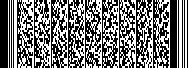 姓 名单 位性别职务联系电话备注